Grupa „Biedronki”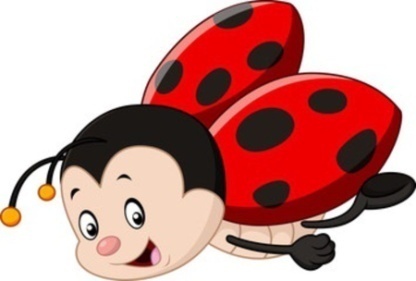 Listopad, tydzień IV            Temat tygodnia: Dzień Pluszowego MisiaCele/ umiejętności dzieci:- poznanie litery m, M, drukowanej i pisanej,- doskonalenie analizy sylabowej i głoskowej wyrazów, - utrwalanie kształtu poznanej litery, odczytywanie wyrazów z poznaną literą,- doskonalenie umiejętności wypowiedzi na zadany temat,- poznanie historii powstania pluszowego misia,- kształtowanie poczucia konieczności poszanowania zabawek,- doskonalenie umiejętności przeliczania przedmiotów,- porównywanie liczebności – określanie, o ile więcej, o ile mniej, - kształtowanie umiejętności dodawania i odejmowania na konkretach,- doskonalenie sprawności manualnej i kreatywności, - ćwiczenia usprawniające motorykę narządów mowy.				„Miś i miód”-  rymowanka logopedyczna	Wesoły miś, 		(uśmiechamy się szeroko)	Łakomy miś, 		(głaskamy się po brzuchu)	Oblizał pyszczek,	 (oblizujemy usta ruchem okrężnym)	Najadł się dziś.	 (oblizujemy usta ruchem okrężnym)	Oblizał miodek ze swojej łapki	, (naśladujemy oblizywanie łapki – na niby)	Ubrudził nosek,		 (dotykamy nosa czubkiem języka)	mrugnął do żabki.		 (mrugamy oczami na przemian)	Najadł się miodu, 		(mlaszczemy)	Poklepał po brzuszku. 	(klepiemy się po brzuchu)	Oj misiu, misiu	Ty łakomczuszku! 		(poruszamy palcem wskazującym)	Misiu jadł miodek, 		(poruszamy językiem, naśladując lizanie)	leciała pszczoła,	 	(zginamy palec wskazujący, naśladując lecącą pszczołę)	A on oblizał się dookoła. 	(oblizywanie ust językiem)